Convento de San Plácido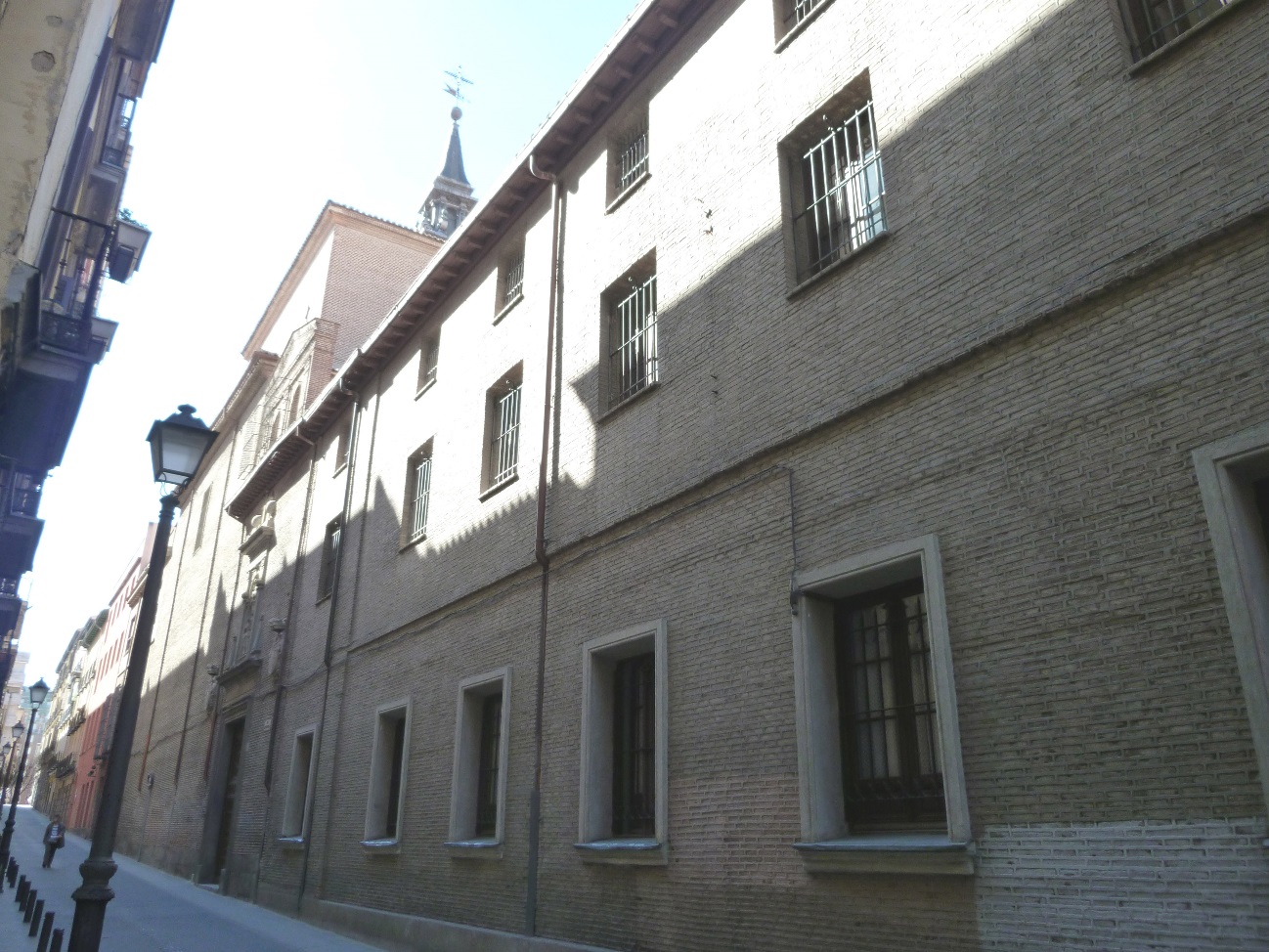 